Формирование комфортной городской средыУважаемые жители!Администрация городского поселения г.Дубовка  уведомляет о проведении с 07.02.2019года по 25.02.2019года общественных обсуждений дизайн- проекта благоустройства общественной территории  парк Комсомольский  в г.Дубовка ул.Минина- ул.Московская 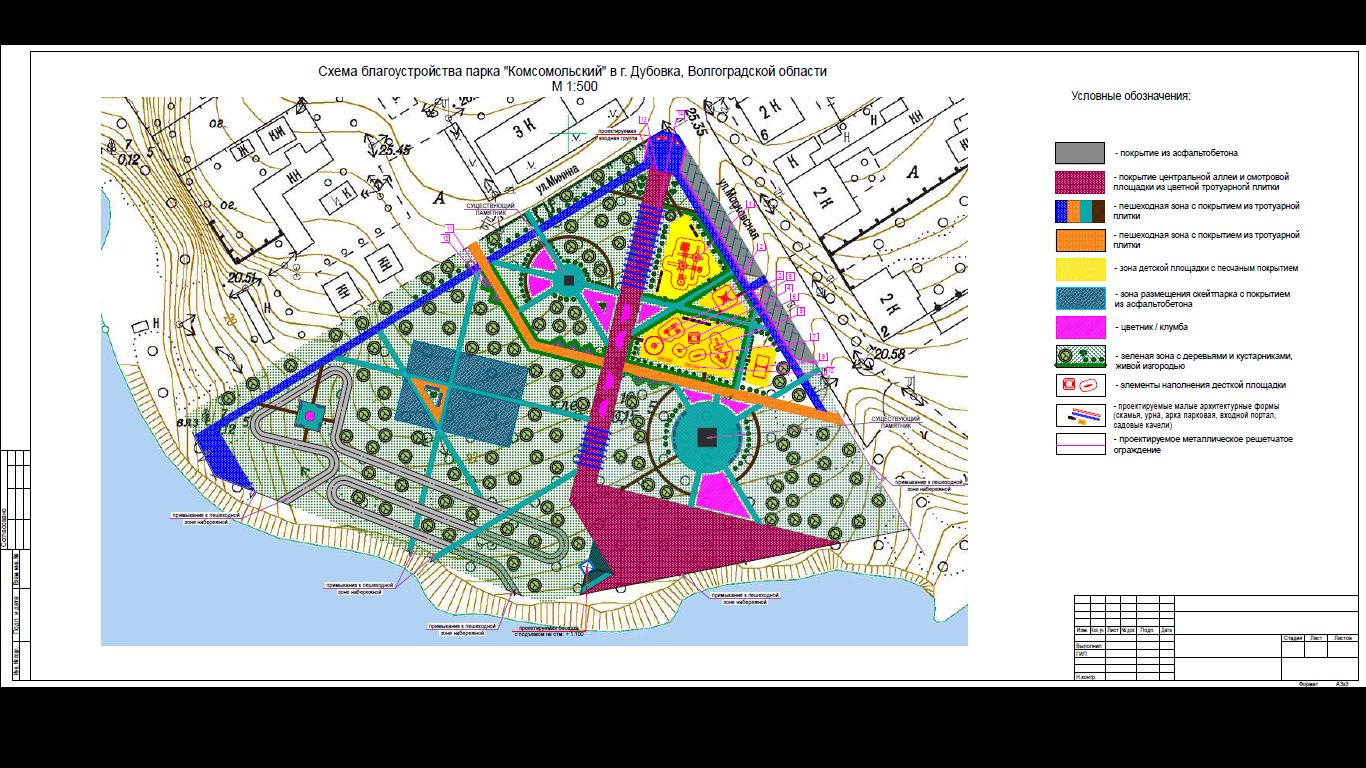 Скачать схему благоустройства 